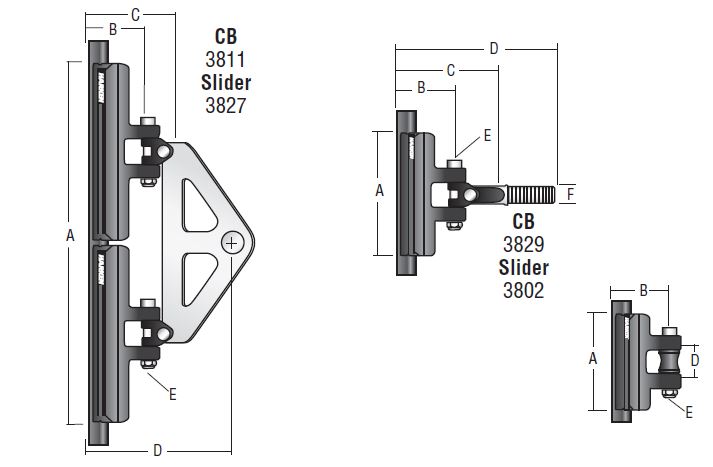 Headboard - D
Batten Car - B, D, F
Intermediate Car B
 - Mainsail - Jeantot privilège Catamaran6000317 AlexandreM0Sail LayoutNot Yet PostedM1Tack Cut Back (Aft face of Mast to center of tack Pin - A)60mm HELP M2Tack Cut Up (Top of Boom to Center of tack Pin - B)90mmHELP M3Clew Cut Up (Top of Boom to Center of Tack Pin - X)Loose FootedHELP M4Clew type (slug, outhaul car or ring with strap)Press RingHELP M5Sunbrella clew cover for Furling MainsnaHELP M6Other OffsetsHELP M7HeadboardRutgerson Headboard

-100HELP M8Leech LineyesM9Foot LineNoM10Tack Ring TypeWebbed Maxi Ring with BarHELP M11Tack angle88.5HELP M12Jack LineNoHELP M13Mast Bend (Luff Round)StdHELP M14Fractional Rig (Yes, No)NoHELP M15Mast - Keel or Deck Stepped?N/AM16Number of Reefs3  ReefsHELP M17Intermediate Reefing Diamond Eyes (Yes or No)YesHELP M18Foot Reefing Grommets (next to boom)N/AHELP M19Reefing Ring TypeLuff: Floppy RingLeech: Press RingHELP M20Luff Length (Max Hoist - P)15.44m  Max

(Net Finished size day of Delivery)HELP M21Foot Length (Max Foot - E)5.84m  NetHELP M22 Leech Length (straight line head to clew)SailmakerHELP M23Bimini to Clear (yes or no)N/AHELPM24Foot RoundSailmakerM25Aspect RatioSailmaker HELPM26Vessel Backstay MeasurementN/A No Back stayHELP M27Luff Slides (Part Number)Harken Set upHELP M28Foot Slides (Part Number)Loose Footed HELP M29Roach Type135HELP M30Roach Factor1.35HELP M31MGMSailmakerHELP M32MGUSailmakerHELP M33Batten Type (Partial or Full)5 FullHELP M34Include BattensN/AM35Install Nylon Batten HoldersYes

w-SDA Luff and LeechHELP M36Intermediate SlidersYes 1

WebbingHELP M37Cloth Weight10.88oz Challenge FASTNETM38Cut TypeCrossM39Sail AreaSailamakerM40CunninghamNoHELP M41TelltailsYesHELP M42Triple StitchYesM43Sail Logo and Color(red, blue or black)NoHELP M44Sail Logo ArtworkN/AM45Sail Numbers and ColorNoHELP M46Draft Stripe and Color(red, blue or black)Yes (Black)HELP M47Overhead Leech LineNoM48Specialty SailNoHELPM49Boom CoverNoHELPM50Lazy BagYes - Graphite HELP